Earth Resources RegulationAcknowledgement of Traditional OwnersThe Victorian Government proudly acknowledges Traditional Owners as Victoria’s first peoples and pays its respects to their Elders past and present.We recognise the intrinsic connection of the first peoples to their Country for countless generations and their inherent obligation to maintain and strengthen their distinct cultural rights and responsibilities to care for their Country.We value Traditional Owners’ role in the management of land, water and biodiversity and acknowledge the ongoing contribution this makes to our earth resources.We have distinct legislative obligations to Traditional Owner groups that are paramount in our responsibilities in managing Victoria’s resources.We support the need for genuine and lasting partnerships with Aboriginal people and communities to understand culture and connections to Country in the way we plan for and regulate our earth resources.Disclaimer	The information contained in this report is provided for general guidance and assistance only and is not intended as advice. You should make your own enquiries as to the appropriateness and suitability of the information provided. While every effort has been made to ensure the currency, accuracy or completeness of the content, we endeavour to keep the content relevant and up to date and reserve the right to make changes as required. The Victorian Government, authors and presenters do not accept any liability to any person for the information (or the use of the information) which is provided or referred to in the report.For more information, see the Earth Resources Regulation website www.earthresources.vic.gov.au/earth-resources-regulationThis document is also available in PDF and accessible Word format at 
http://earthresources.vic.gov.au/earth-resources-regulation/about-us/regulator-and-industry-reporting/earth-resources-regulation-annual-statistical-report/IntroductionEarth Resources Regulation, within the Department of Jobs, Precincts and Regions (DJPR), is responsible for the regulation of minerals, extractives, petroleum, geothermal and carbon storage activities in Victoria and offshore Victorian waters, and for offshore pipelines in Victorian waters¹. We are committed to being an effective regulator. Earth Resources Regulation’s role includes:granting rights to access resources, assessing works and setting controls for the extraction of resources, assessing site rehabilitation liabilities and setting bonds, conducting compliance operations to ensure that authority holders fulfil their regulatory obligations, site rehabilitationengaging with communities and stakeholders, and collecting regulatory fees and royalties. Earth Resources Regulation administers the following Acts:Mineral Resources (Sustainable Development) Act 1990 (MRSDA) (mineral exploration mining and quarrying)Petroleum Act 1998 (petroleum exploration and development onshore)Offshore Petroleum and Greenhouse Gas Storage Act 2010 (OPGGSA) (petroleum exploration and development, greenhouse gas storage and pipelines in Victorian offshore waters)Geothermal Energy Resources Act 2005 (geothermal energy exploration and development)Greenhouse Gas Geological Sequestration Act 2008 (greenhouse gas storage onshore)Extractive Industries (Lysterfield) Act 1986Nuclear Activities (Prohibitions) Act 1983Underseas Mineral Resources Act 1963Mines (Aluminium Agreement) Act 1961Key observations and statistics from the 2020-21 returns include:Extractive operationsRock production decreased 1.4% from 64.6 to 63.7 million tonnes (Table 2.1.1)Value of sales decreased 3.4% from $1,066.5 to $1030.4 million (Table 2.1.1)Work plan approvals decreased from 20 to 19 (Table 2.3.1)Minerals exploration and mining operationsExploration expenditure increased 51.5% from $126.4 to $191.5 million (Table 3.1.1)Mining expenditure decreased 0.7% from $837.1 to $831.6 million (Table 3.1.1)Gold exploration expenditure increased 82.7% from $81.7 to $149.3 million (Table 3.1.2)Gold mining expenditure decreased 5% from $422.5 to $401.2 million (Table 3.1.4)Gold production decreased 8.6% from 790,054 to 722,239 ounces (Table 3.2.1)Licence applications granted increased by 114.9% from 47 to 101 (Table 3.3.2)PetroleumGas production decreased 16.9% from 9.83 to 8.17 petajoules of energy (Table 4.1.1)Royalties and regulatory feesRoyalties payable increased 25% from $115.8 to $144.8 million (Table 5.1.1)Gold royalties accounted for 33.3% of total royalties payable ($48.2 out of $144.8 million) (Table 5.1.1)Revenue from regulatory fees was $6.5 million (Table 5.2.1)Rehabilitation bondsTotal value of rehabilitation bonds held under the MRSDA was approximately $814.4 million (Table 6.1.1)The Earth Resources Regulation 2020-21 Statistical Report presents a compilation of data as reported by tenement holders to Earth Resources Regulation. All production and expenditure figures are certified by tenement holders. The industry data in the report derives from about 94 per cent of mineral industry and 84 per cent of extractive industry annual returns. This includes 17 per cent of extractive industry annual returns where some components were not satisfactory and awaiting more details to be provided by tenement holders, as at the publication of this report. Detailed breakdown of the annual returns received are shown in Table 7.1.1.Historical data in the report have been updated to reflect amendments to annual returns by tenement holders and annual returns received after the publication of the previous year’s report. The current annual statistical report may be updated in the future to accommodate annual returns received after this publication.ExtractivesQuarries predominantly produce hard rock, clay, sand and gravel, which are mostly used for constructing houses, public infrastructure and private sector developments.Extractive ProductionAs at 30 June 2021, there were 848 quarries holding current work authorities under the MRSDA. As at 05 November 2021, a total of 427 quarries reported production in FY2020-21. The production volume decreased from 64.58 to 63.68 million tonnes and the value of sales decreased from $1,066.48 million to $1,030.39 million. Table 2.1.1 Production and value of sales by financial yearNote: Some historical data has been adjusted to accommodate amendments to annual returns by tenement holders and annual returns received after the publication of the previous year’s report.Figure 2.1.1 Production and value of sales by financial year Table 2.1.2 Extractive industries production and value of sales by product type five financial yearsTable 2.1.3 Extractive industries production and value of sales by rock type five financial yearsNote: Some historical data has been adjusted to accommodate amendments to annual returns by tenement holders and annual returns received after the publication of the previous year’s report*Sedimentary (usually rippable rocks, including sandstone, shale, siltstone, chert, mudstone, claystone).Work authoritiesTable 2.2.1 Work authorities grantedExtractive work plans and administrative updates by notificationA work plan (WP) is the primary document describing the permitted activities to be undertaken on a work authority. A work plan variation (WPV) is submitted by a licence holder when they want to change the scope of work from an existing work plan.Table 2.3.1 Extractive work plans and work plan variations submitted and approved Statutory endorsement indicates that Earth Resources Regulation has assessed and endorsed the work plan or work plan variations as having met the requirements under the MRSDA. Table 2.3.2 Extractive work plans and work plan variations statutory endorsed*Data not readily available.Administrative updates by notification are minor changes to the existing work plan with no significant increase in risk arising from the new or changing work. Administrative updates do not require statutory endorsement (no further planning permission required). The administrative updates by notification process was introduced at the end of FY2017-18.Table 2.3.3 Extractive administrative updates by notifications received and acknowledged MineralsMineral exploration and mining expenditureTable 3.1.1 Expenditure on mineral exploration and mining development ($ million) Source: Figures collated from annual activity reports required under the MRSDA and ABS (https://www.abs.gov.au/statistics/industry/mining/mineral-and-petroleum-exploration-australia/latest-release#data-download).Figure 3.1.1 Expenditure on mineral exploration and mining 1 The ABS reports quarterly on private mineral exploration expenditure for all Australian states and the Northern Territory. Victorian mineral exploration and mining expenditure is also reported in accordance with the requirements of the MRSDA. The ABS exploration expenditure statistics can vary significantly from expenditure reported under the MRSDA. The difference between these two exploration expenditure data sets is mainly due to the difference in methodologies for data collection and the inclusion of the exploration expenditure on mining licences in the MRSDA figure. The ABS statistics are a valid basis for comparison of Victorian expenditure with other states and territories. However, the MRSDA figures provide greater detail.2 Change of metric – expenditure on exploration and retention licences with an expenditure reporting period that ends within the financial year.3The MRSDA mining expenditure figure covers all expenditure on mining and prospecting licences (including capital and operating expenses), less any specified exploration expenditure on mining and prospecting licences.Table 3.1.2 Mineral exploration expenditure by commodity and financial year ($ million) Exploration expenditure is allocated to the primary nominated mineral commodity on the licence in accordance with the MRSDA.*Other includes cases where there is more than one primary mineral. Figure 3.1.2 Mineral exploration expenditure by commodity and financial year ($ million)Table 3.1.3 Mineral exploration expenditure by licence type and financial year ($ million) Figure 3.1.3 Mineral exploration expenditure by licence type financial year ($ million)Table 3.1.4 Mining expenditure by commodity and financial year ($ million)Mining expenditure is allocated to the primary nominated mineral commodity on the licence in accordance with the MRSDA.*Other includes cases where there is more than one primary mineral.Figure 3.1.4 Mining expenditure by commodity and financial year ($ million)Table 3.1.5 Mining expenditure by licence types and financial year ($ million)Figure 3.1.5 Mining expenditure for mining licences by financial year ($ million)Figure 3.1.6 Mining expenditure for prospecting licences by financial year ($ million)Mineral production Table 3.2.1 Mineral production by financial year *Gold reported in troy ounces; coal in thousand tonnes; and the remainder in tonnes. #Gypsum changed from cubic meter unit of measure to tonnes.Note: Some historical data has been adjusted to accommodate amendments to annual returns by tenement holders and annual returns received after the publication of the previous year’s reportTable 3.2.2 Mineral production value by financial year ($ million) ¹ Mineral Sands (zircon, rutile, ilmenite).² Industrial Minerals (feldspar, gypsum, kaolin and fine clay). * Correction to $13.3 million from $10.3million³ No unit value is assigned to coal for the purposes of determining its production value. Coal is almost entirely used for electricity production and is largely an internal transfer within mining/generation entities. As such, there is no available market price for coal. ⁴ Others (includes silver, peat and quartz).Note: Some historical data has been adjusted to accommodate amendments to annual returns by tenement holders and annual returns received since last publication of this reportFigure 3.2.1 Gold production (ounces) by financial year Mineral tenementsTable 3.3.1 Number of current licences at the end of each financial year Figure 3.3.1 Number of current licences at the end of each financial yearTable 3.3.2 Number of licence applications submitted by financial year Figure 3.3.2 Number of licence applications submitted by financial year Table 3.3.3 Licence applications granted by financial year Figure 3.3.3 Number of licence applications granted by financial year Table 3.3.4 Licences renewed by financial year Figure 3.3.4 Number of licence applications renewed by financial year Mineral work plans and administrative updates by notificationA work plan (WP) is the primary document describing the permitted activities to be undertaken on a licence. A work plan variation (WPV) is submitted by a licence holder when they want to change the scope of work from an existing work plan. Table 3.4.1 Minerals work plans and work plan variations submitted and approved Statutory endorsement indicates that Earth Resources Regulation has assessed and endorsed the work plan or work plan variations as having met the requirements under the MRSDA. Table 3.4.2 Extractive work plans and work plan variations statutory endorsed*Data not readily availableAdministrative updates by notification are minor changes to the existing work plan with no significant increase in risk arising from the new or changing work. Administrative updates do not require statutory endorsement (no further planning permission required). The administrative updates by notification process was introduced at the end of FY2017-18.Table 3.4.3 Minerals administrative updates by notifications received and acknowledged Petroleum, geothermal, offshore pipelines and greenhouse gasExploration, within Victoria’s jurisdiction, for petroleum occurred in the offshore parts of the Otway and Gippsland geological basins. Production activity occurred in the Otway Basin.Offshore activities occur within three nautical miles of the coast, according to Victorian legislation. Waters greater than three nautical miles are covered by Commonwealth legislation and reported separately by Commonwealth Government agencies.A legislative moratorium was in place for onshore conventional gas until 30 June 2021. Hydraulic fracturing is banned under Victorian legislation.Gas production and storageGas production located within Victoria’s three nautical mile zone.Table 4.1.1 Gas production by financial years**MMscf = million standard cubic feet. (Unit Conversion: 1 Sm3 of oil = 6.29 bbl and 1 Sm3 of gas = 35.3 Scf.)^ Convert Gas MMscf to petajoules using online sales gas converter: https://www.convert-me.com/en/convert/energy/mscfgas.htmlTable 4.1.2 Underground gas storage by financial years**MMscf = million standard cubic feet. (Unit Conversion: 1 Sm3 of oil = 6.29 bbl and 1 Sm3 of gas = 35.3 Scf.)^ Convert Gas MMscf to petajoules using online sales gas converter: https://www.convert-me.com/en/convert/energy/mscfgas.htmlDrillingExploration, appraisal and production wellsTable 4.2.1 Number of wells drilled in Victoria by financial year Figure 4.2.1 Number of exploration wells drilled by financial year Petroleum, offshore pipelines, geothermal and greenhouse gas licencesTable 4.3.1 Overview of onshore petroleum tenements as at 30 June 2021Table 4.3.2 Overview of offshore (Victorian waters) petroleum tenements as at 30 June 2021Table 4.3.3 Offshore pipeline licences as at 30 June 2021Table 4.3.4 Overview of geothermal exploration permits as at 30 June 2021Table 4.3.5 Offshore greenhouse gas assessment permits as at 30 June 2021Revenue Royalties payableTable 5.1.1 Royalties payable by financial year ($ million)*From 1 January 2020, gold produced under a mining licence in Victoria is subject to a royalty. The royalty only applies to gold produced in a financial year in excess of 2,500 ounces.Figure 5.1.1 Royalties payable by financial year ($ million)Regulatory feesTable 5.2.1 Regulatory fees by financial year ($ million)Figure 5.2.1 Regulatory fees by financial year ($ million)Rehabilitation bondsBonds heldThe total monetary value of the rehabilitation bonds held by the State under the MRSDA in 2020-21 was $814.4 million as at 30 June 2021. Up to date bonds held by the State can be found on the Earth Resources Regulation website: https://earthresources.vic.gov.au/community-and-land-use/rehabilitationTable 6.1.1 Value of rehabilitation bonds by authority type by financial year ($ million)Figure 6.1.1 Extractives and mining rehabilitation bonds held at the end of financial year ($ million)Figure 6.1.2 Exploration, prospecting and retention licence rehabilitation bonds held at the end of financial year ($ million)Bond reviewsTable 6.2.1 Rehabilitation bond reviews by financial year Figure 6.2.1 Outcome of bond reviews by financial year ComplianceEarth Resources Regulation undertakes a compliance program to ensure that authority holders comply with their obligations. Monitoring, compliance and enforcement activities under the MRSDA are summarised in the table below. Inspector field activities were limited to responding to critical incidents and key preventative measures during the period of COVID-19 restrictions.Table 7.1 Compliance activities by financial year *MRSDA s110 and s110a Notices issued.^Inspections include site closures and site visits.Figure 7.1 Compliance activities by financial year Industry annual returns submission rateAnnual report requirements:All tenement holders are obliged to submit an annual report on their activities by the due date even if no work has been undertaken in the financial year. The information is used to monitor industry activities, specify regulatory fees and royalties, and inform management of Victoria's earth resources sector by understanding the state of the industry and aiding further investment and jobs.Table 7.1.1 MRSDA tenements FY2020-21 annual report submission rate as at 05 Nov 2021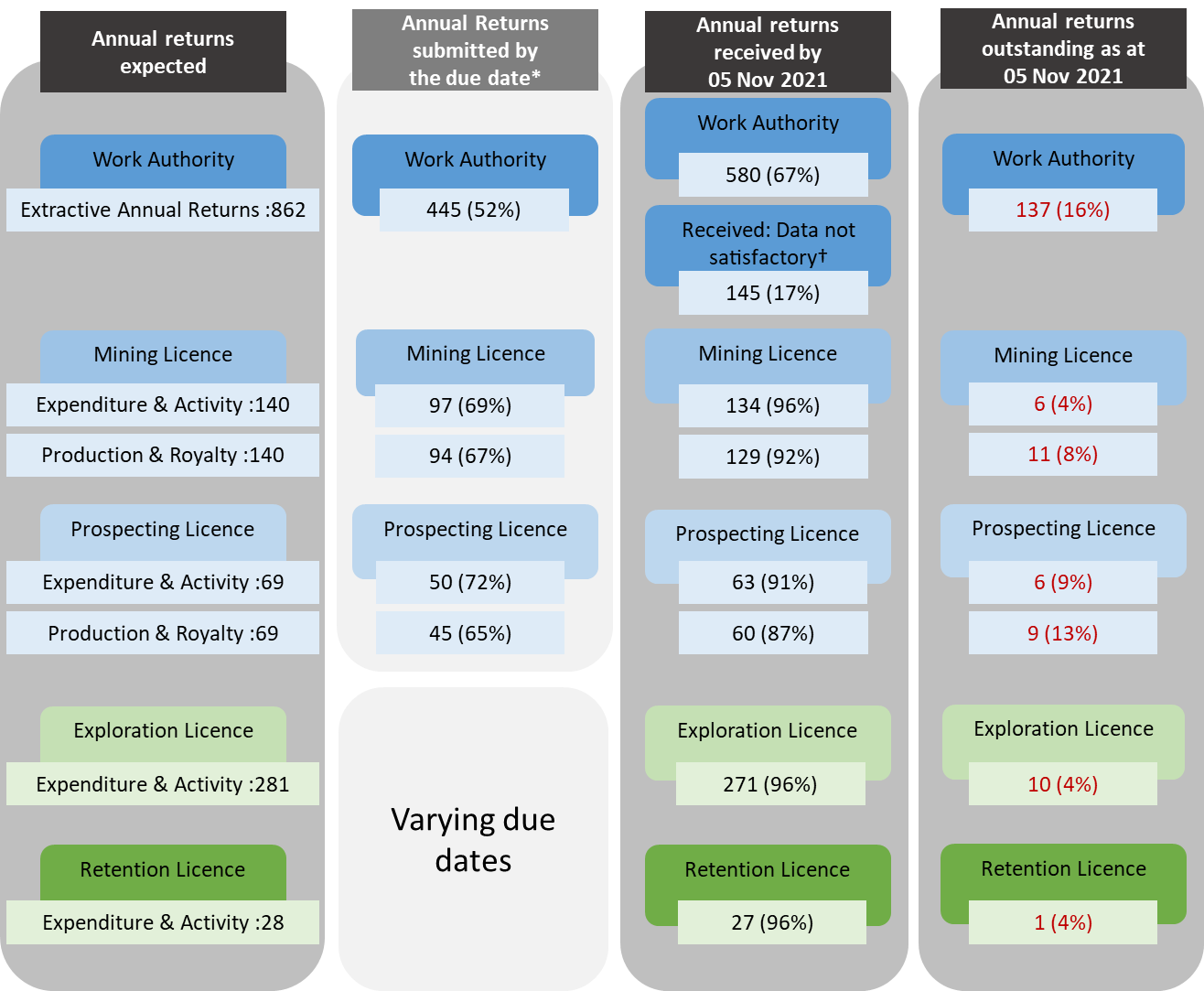 *Due date: Work authority 31 July 2021; mining and prospecting 28 July 2021.*Annual returns submitted includes regulator approved extensions.†Annual returns received, data not satisfactory: Some components of the annual return were not satisfactory and therefore awaiting more details to be provided by tenement holders. The data from these records are included in this report.Authorised by the Victorian Government
Department of Jobs, Precincts and Regions
1 Spring Street Melbourne Victoria 3000
Telephone (03) 9651 9999© Copyright State of Victoria, Department of Jobs, Precincts and Regions 2021Except for any logos, emblems, trademarks, artwork and photography this document is made available under the terms of the Creative Commons Attribution 3.0 Australia licence.2014-152015-162016-172017-182018-192019-202020-21Current quarries at EOFY884888888881873860848Quarries with production555543547554546524427Production (million tonnes)50.7154.0958.0861.2162.9264.5963.68Value of sales ($million)$763.9$800.95$854.80$989.30$1,021.37$1,066.48$1,030.39Product GroupProduct Type GroupsFY 2016-17FY 2016-17FY 2017-18FY 2017-18FY 2018-19FY 2018-19FY 2019-20FY 2019-20FY 2020-21FY 2020-21Product GroupProduct Type GroupsProduction (million tonnes)Value of sales
($ million)Production (million tonnes)Value of sales
($ million)Production (million tonnes)Value of sales
($ million)Production (million tonnes)Value of sales
($ million)Production (million tonnes)Value of sales
($ million)Clay productsBrick1.07$3.090.99$3.020.94$2.710.93$2.590.91$2.54Clay productsStoneware Pottery0.001$0.030.001$0.040.004$0.050.001$0.020.001$0.01Clay productsTile/Pipe0.03$0.080.02$0.08------Clay Products TotalClay Products Total1.10$3.201.01$3.140.94$2.750.93$2.600.91$2.55Limestone productsAgriculture0.52$14.140.65$17.460.62$16.250.61$15.330.83$22.83Limestone productsCement0.03$0.570.08$1.700.04$0.890.06$1.030.07$1.25Limestone productsLime0.15$2.430.08$1.570.07$1.280.09$1.630.20$3.30Limestone Products TotalLimestone Products Total0.69$17.150.80$20.730.73$18.420.76$17.991.10$27.38MiscellaneousDimension Stone0.07$1.000.01$0.250.000$0.120.01$0.290.23$0.42MiscellaneousSoil0.03$0.420.05$0.600.05$0.590.03$0.110.15$1.06MiscellaneousUnspecified3.60$44.395.31$61.582.88$31.564.66$67.797.20$106.73Miscellaneous TotalMiscellaneous Total3.71$45.805.36$62.432.92$32.274.70$68.197.58$108.21Multi-size productsFill3.33$29.963.92$38.973.79$37.954.85$46.113.82$40.00Multi-size productsRoad Base6.48$86.446.09$104.257.62$122.045.48$91.014.24$77.51Multi-size productsRoad Sub-Base10.56$126.6511.97$144.3112.91$159.1513.14$176.3011.06$149.70Multi-size Products TotalMulti-size Products Total20.37$243.0521.98$287.5324.31$319.1423.46$313.4319.13$267.21Sand productsConcrete Sand8.94$124.407.20$132.499.25$151.738.76$151.079.62$138.59Sand productsFine Sand1.70$16.952.50$39.671.61$19.333.01$43.491.88$27.10Sand productsFoundry Sand0.74$17.220.003$0.040.86$19.110.002$0.040.10$6.95Sand productsIndustrial Filters0.03$0.310.02$0.120.02$0.20--0.04$0.81Sand Products TotalSand Products Total11.41$158.889.72$172.3311.74$190.3711.77$194.5911.63$173.45Single-size productsAggregate20.70$385.0822.27$441.8621.36$427.5122.90$467.9423.21$450.20Single-size productsArmour0.10$1.640.07$1.300.92$30.900.06$1.750.11$1.38Single size Products TotalSingle size Products Total20.80$386.7222.33$443.1522.28$458.4122.97$469.6923.32$451.58Financial Year TotalFinancial Year Total58.08$854.8161.21$989.3062.92$1,021.3864.59$1,066.4863.68$1,030.39Rock GroupRock TypeFY 2016-17FY 2016-17FY 2017-18FY 2017-18FY 2018-19FY 2018-19FY 2019-20FY 2019-20FY 2020-21FY 2020-21Rock GroupRock TypeProduction (million tonnes)Value of sales
($ million)Production (million tonnes)Value of sales
($ million)Production (million tonnes)Value of sales
($ million)Production (million tonnes)Value of sales
($ million)Production (million tonnes)Value of sales
($ million)Hard RockBasalt New16.92$259.4120.21$318.2921.61$351.0721.53$364.1922.68$377.70Hard RockBasalt Old3.87$74.583.12$63.723.85$81.974.38$80.312.86$60.21Hard RockDolerite--0.02$0.230.001$0.01--0.35$6.68Hard RockGneiss0.03$0.0010.01$0.010.01$0.0010.08$1.92--Hard RockGranite5.92$104.985.37$123.005.35$117.657.06$138.797.32$137.48Hard RockHornfels5.01$73.105.23$85.855.22$86.875.27$89.564.47$81.38Hard RockQuartzite0.07$0.540.03$0.640.03$0.750.01$0.600.02$0.58Hard RockRhyodacite1.80$38.031.79$43.641.52$33.521.54$35.531.73$39.99Hard RockSchist0.22$4.040.27$5.860.48$9.310.43$8.32--Hard RockSlate0.03$0.980.04$1.250.04$1.170.04$1.360.19$0.02Hard RockTrachyte0.03$0.540.04$0.800.03$0.700.03$0.510.02$0.54Hard Rock TotalHard Rock Total33.89$556.1936.14$643.2838.14$683.0240.38$721.0939.65$704.58Soft RockClay and Clay Shale1.37$3.541.48$3.901.20$3.491.47$5.331.30$3.28Soft RockLimestone1.78$25.581.80$28.621.99$29.081.96$28.642.16$36.01Soft RockSand and Gravel16.65$217.1616.92$253.9316.70$248.9615.74$251.3016.14$235.86Soft RockScoria0.69$11.411.15$18.070.76$12.970.94$15.391.10$18.63Soft RockSedimentary*2.95$37.093.09$36.133.76$39.753.48$39.223.03$29.19Soft RockSoil0.03$0.420.05$0.600.05$0.620.06$0.110.15$1.06Soft RockTuff0.72$3.440.58$4.790.32$3.480.56$5.410.15$1.77Soft Rock TotalSoft Rock Total24.20$298.6225.07$346.0224.77$338.3524.21$345.3924.03$325.81Financial Year TotalFinancial Year Total58.08$854.8161.21$989.3062.92$1,021.3864.59$1,066.4863.68$1,030.392014-152015-162016-172017-182018-192019-202020-21Work Authorities Granted1815101311432014-152015-162016-172017-182018-192019-202020-21WP/WPV Submitted21313516212818WP/WPV Approved 81916201520192014-152015-162016-172017-182018-192019-202020-21WP/WPV Endorsed*2314121221132014-152015-162016-172017-182018-192019-202020-21Received ---3143014Acknowledged---21417102014-152015-162016-172017-182018-192019-202020-21Mineral Exploration(ABS)1$22.9$28.9$40.7$73.7$102.3$136.5$184.9MRSDA Exploration2 $47.5$38.5$44.3$69.0$101.2$126.4$191.5MRSDA Mining3 $607.8$685.8$748.8$654.7$734.5$837.1$831.6YearGoldMineral SandsCoalOther*Total2015-16$16.4$6.5$0.37$15.3$38.52016-17$25.9$5.1$0.46$12.7$44.32017-18$44.3$8.1$0.47$16.1$69.02018-19$57.3$24.2$1.0$18.8$101.22019-20$81.7$23.7$0.28$20.7$126.42020-21$149.3$16.4$0.16$25.6$191.5YearExploration LicenceMining LicenceProspecting LicenceRetention LicenceTotal2015-16$15.4$19.8$0.1$3.3$38.52016-17$17.0$24.5$0.1$2.7$44.32017-18$21.8$42.4$0.1$4.7$69.02018-19$43.1$41.4$0.1$16.6$101.22019-20$46.2$56.2$0.1$23.9$126.42020-21$45.6$97.2$0.1$48.6$191.5YearGoldMineral SandsCoalOther*Total2015-16$280.2$21.8$339.4$44.4$685.82016-17$259.9$15.2$431.2$42.5$748.82017-18$238.2$12.6$359.1$44.8$654.72018-19$316.4$14.6$329.3$74.2$734.52019-20$422.5$12.4$362.2$40.0$837.12020-21$401.2$13.2$361.9$55.3$831.6YearMining LicenceProspecting LicenceTotal2015-16$685.1$0.7$685.82016-17$748.2$0.6$748.82017-18$654.0$0.7$654.72018-19$734.7$0.8$734.52019-20$836.4$0.8$837.12020-21$830.2$1.4$831.6Financial YearGold*(ounce)Antimony(tonne)Zircon(tonne)Rutile(tonne)Ilmenite(tonne)Feldspar(tonne)Coal(1,000 tonnes)Gypsum#(tonne)Kaolin and Clay(tonne)2014-15200,8723,68477,16285,983383,36940,23260,957520,526152,0472015-16256,6973,76952,02690,31857,76330,73059,757504,244202,2292016-17312,8355,31845,59773,81244,944056,095453,067192,1502017-18364,2942,57027,51548,38124,390045,062637,018171,9322018-19567,5012,016000042,256474,084114,0502019-20790,0543,141000040,372533,066154,8122020-21722,2393,551000042,263662,100172,983YearGoldAntimonyMineral Sands1Industrial Minerals2Coal3Others⁴Total2014-15$284.7$37.8$185.1$9.8N/A$0.1$517.52015-16$412.5$30.1$175.9$10.0N/A$0.5$6292016-17$519.8$33.6$188.5$8.0N/A$0.2$750.12017-18$613.5$28.2$172.6$11.7N/A$0.2$826.22018-19$1,015.5$21.2$0$10.3N/A$0.04$1,047.02019-20$1,843.0$24.8$0$10.3N/A$0.3$1,878.42020-21$1,781.5$36.7$0$13.3*N/A$0.6$1,832.1Licence Type2014-152015-162016-172017-182018-192019-202020-21Exploration Licence247211180200212217291Mining Licence171170162156145141139Prospecting Licence41515459556066Retention Licence8111520212730Total467443411435433445526Licence Type2014-152015-162016-172017-182018-192019-202020-21Exploration Licence4932387267133112Mining Licence3312111Prospecting Licence1514181714710Retention Licence95366145Total7654609788155128Licence Type2014-152015-162016-172017-182018-192019-202020-21Exploration Licence 37172163362589Mining Licence 3203120Prospecting Licence 1312111214149Retention Licence 7347163Total603436855247101Licence Type2014-152015-162016-172017-182018-192019-202020-21Exploration Licence 19131729191115Mining Licence 141015262294Retention Licence-----12Total332332554121212014-152015-162016-172017-182018-192019-202020-21WP Submitted25202030222212WP Approved 3012415201472014-152015-162016-172017-182018-192019-202020-21WP/WPV Endorsed*9115432014-152015-162016-172017-182018-192019-202020-21Received ---211107Acknowledged---2897YearCondensate (Barrels)Gas Production (MMscf**)Gas Production (Petajoules^)CO2 Production. (Tonnes)Comments2015-163.7--32,991Ex wellhead figures2016-17201,97219,59821.2634,937Ex wellhead figures2017-18134,17813,11813.9133,643Ex wellhead figures2018-19146,18614,52315.4032,293Ex wellhead figures2019-2099,0949,0699.8331,029Ex wellhead figures2020-21122,5697,5348.1727,149Ex wellhead figuresYearCondensate (Barrels)Gas Storage (MMscf**)Gas Storage (Petajoules^)Gas Injection (MMscf)Comments2015-161,96716,88118.319,970Storage2016-175879,66810.4913,952Storage2017-1846511,67012.3813,745Storage2018-191,22013,10013.8912,514Storage2019-2094415,95917.3112,231Storage2020-2128316,14417.5110,201StorageYearOffshore (Vic) GippslandOffshore (Vic) OtwayOnshore GippslandOnshore OtwayTotal wells2014-15020022015-16010012016-17000002017-18000002018-19000112019-20010012020-2101001Total05016Onshore Petroleum LicencesNo. of LicencesOnshore Petroleum Production Licence12Onshore Petroleum Exploration Permit10Onshore Petroleum Special Drilling Authorisation2Onshore Petroleum Retention Lease1Total25Offshore Petroleum LicencesNo. of LicencesOffshore Petroleum Exploration Permit5Offshore Petroleum Access Authority1Offshore Petroleum Retention Lease1Offshore Petroleum Production Licence1Total8Offshore pipelinesNo. of LicencesOffshore Pipeline Licence14Geothermal energyNo. of LicencesGeothermal Exploration Permit1Greenhouse gas storageNo. of LicencesOffshore Greenhouse Gas Assessment Permit1YearExtractives($ million)Gold*($ million)Other Minerals($ million)Petroleum($ million)Coal($ million)Total($ million)2015-16$6.2-$5.7$0.1$36.6$47.72016-17$5.9-$6.1$4.2$66.9$83.12017-18$6.2-$5.6$3.2$84.0$99.12018-19$6.2-$1.9$7.9$80.4$96.42019-20$5.9$25.4*$1.7$4.1$78.7$115.82020-21$6.8$48.2$1.7$5.3$82.8$144.8YearRegulatory Charges($ million)Rent($ million)Mine Stability Levy($ million)Total($ million)2015-16$0.7$2.0$1.4$4.12016-17$0.7$1.4$1.4$3.52017-18$0.8$2.8$1.5$5.12018-19$0.9$3.5$1.5$5.92019-20$1.1$3.6$1.5$6.22020-21$1.2$3.8$1.5$6.5YearExtractives($ million)Mining Licence($ million)Exploration Licence($ million)Prospecting Licence($ million)Retention Licence($ million)Total($ million)2014-15$85.8$153.0$1.9$0.1$0.050$241.02015-16$88.6$239.6$2.0$0.2$0.1$330.52016-17$91.7$380.5$2.0$0.2$0.1$474.52017-18$92.2$717.7$2.0$0.2$0.1$812.22018-19$91.9$717.7$2.6$0.2$0.4$812.72019-20$93.0$717.9$2.7$0.2$0.4$814.12020-21$92.9$717.8$3.0$0.4$0.4$814.4YearResult of review –  
increase or initialResult of review - no changeResult of review – decrease or releaseNumber of bonds reviewed2014-155410421062015-16486461002016-17461233912017-18498571142018-1931535712019-2040128692020-2185122108ActivitiesAuditsInspections^MeetingsEnforcement Notices*Total2015-16186478199599222016-17170468106618052017-181605339187922018-1916446058277092019-2010851569627542020-21753787761591